Laboratory decontamination and area clearance form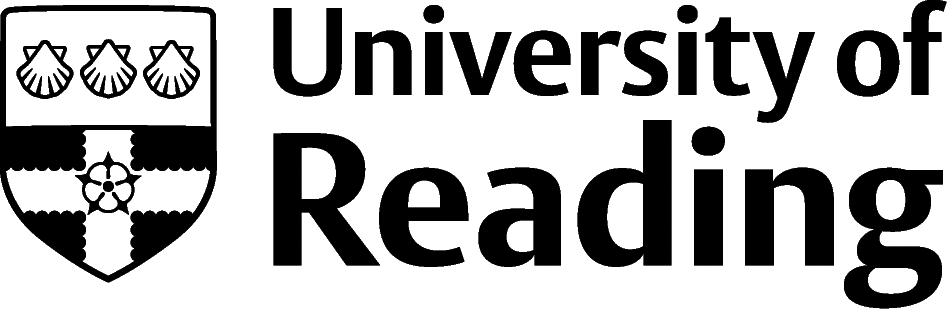 SchoolSchoolBuilding Building Room numberRoom numberPlease tick and complete the appropriate sections: Please tick and complete the appropriate sections: Please tick and complete the appropriate sections: Please tick and complete the appropriate sections: Please tick and complete the appropriate sections: Please tick and complete the appropriate sections: Please tick and complete the appropriate sections: Please tick and complete the appropriate sections: Please tick and complete the appropriate sections: Please tick and complete the appropriate sections: Please tick and complete the appropriate sections: Please tick and complete the appropriate sections: 1. This laboratory has not been used for any purposed involving hazardous substances1. This laboratory has not been used for any purposed involving hazardous substances1. This laboratory has not been used for any purposed involving hazardous substances1. This laboratory has not been used for any purposed involving hazardous substances1. This laboratory has not been used for any purposed involving hazardous substances1. This laboratory has not been used for any purposed involving hazardous substances1. This laboratory has not been used for any purposed involving hazardous substances1. This laboratory has not been used for any purposed involving hazardous substances1. This laboratory has not been used for any purposed involving hazardous substances1. This laboratory has not been used for any purposed involving hazardous substances1. This laboratory has not been used for any purposed involving hazardous substances2. This laboratory has been used with the following hazardous substances and actions have been taken to decontaminate the area are detailed below  2. This laboratory has been used with the following hazardous substances and actions have been taken to decontaminate the area are detailed below  2. This laboratory has been used with the following hazardous substances and actions have been taken to decontaminate the area are detailed below  2. This laboratory has been used with the following hazardous substances and actions have been taken to decontaminate the area are detailed below  2. This laboratory has been used with the following hazardous substances and actions have been taken to decontaminate the area are detailed below  2. This laboratory has been used with the following hazardous substances and actions have been taken to decontaminate the area are detailed below  2. This laboratory has been used with the following hazardous substances and actions have been taken to decontaminate the area are detailed below  2. This laboratory has been used with the following hazardous substances and actions have been taken to decontaminate the area are detailed below  2. This laboratory has been used with the following hazardous substances and actions have been taken to decontaminate the area are detailed below  2. This laboratory has been used with the following hazardous substances and actions have been taken to decontaminate the area are detailed below  2. This laboratory has been used with the following hazardous substances and actions have been taken to decontaminate the area are detailed below  DetailsDetailsDetailsDetailsDetailsDetailsAction taken to decontaminate Action taken to decontaminate Action taken to decontaminate Action taken to decontaminate Action taken to decontaminate Biological materialHazardous ChemicalRadiationPlease specify isotopes: Please specify isotopes: Please specify isotopes: Please specify isotopes: Please specify isotopes: Please specify isotopes: See separate decontamination plan for unsealed source laboratoriesSee separate decontamination plan for unsealed source laboratoriesSee separate decontamination plan for unsealed source laboratoriesSee separate decontamination plan for unsealed source laboratoriesSee separate decontamination plan for unsealed source laboratories3. All equipment has been cleared from the laboratory 3. All equipment has been cleared from the laboratory 3. All equipment has been cleared from the laboratory 3. All equipment has been cleared from the laboratory 3. All equipment has been cleared from the laboratory 3. All equipment has been cleared from the laboratory 3. All equipment has been cleared from the laboratory 3. All equipment has been cleared from the laboratory 3. All equipment has been cleared from the laboratory 3. All equipment has been cleared from the laboratory 3. All equipment has been cleared from the laboratory 4.  It has been agreed with E&F that the equipment listed below can remain within the room.  4.  It has been agreed with E&F that the equipment listed below can remain within the room.  4.  It has been agreed with E&F that the equipment listed below can remain within the room.  4.  It has been agreed with E&F that the equipment listed below can remain within the room.  4.  It has been agreed with E&F that the equipment listed below can remain within the room.  4.  It has been agreed with E&F that the equipment listed below can remain within the room.  4.  It has been agreed with E&F that the equipment listed below can remain within the room.  4.  It has been agreed with E&F that the equipment listed below can remain within the room.  4.  It has been agreed with E&F that the equipment listed below can remain within the room.  4.  It has been agreed with E&F that the equipment listed below can remain within the room.  4.  It has been agreed with E&F that the equipment listed below can remain within the room.  Microbiological safety cabinetMicrobiological safety cabinetMicrobiological safety cabinetHas this been decontaminated by fumigation?Has this been decontaminated by fumigation?Has this been decontaminated by fumigation?Has this been decontaminated by fumigation?Has this been decontaminated by fumigation? YES YESMicrobiological safety cabinetMicrobiological safety cabinetMicrobiological safety cabinetHas this been decontaminated by fumigation?Has this been decontaminated by fumigation?Has this been decontaminated by fumigation?Has this been decontaminated by fumigation?Has this been decontaminated by fumigation? NO NOIf no please detail materials use in cabinet and action taken to decontaminateIf no please detail materials use in cabinet and action taken to decontaminateIf no please detail materials use in cabinet and action taken to decontaminateFume cupboard Action taken to decontaminate:Action taken to decontaminate:Action taken to decontaminate:Action taken to decontaminate:Action taken to decontaminate:Action taken to decontaminate:Action taken to decontaminate:Action taken to decontaminate:Action taken to decontaminate:Other equipment NameNameAction taken to decontaminate :Action taken to decontaminate :Action taken to decontaminate :Action taken to decontaminate :Action taken to decontaminate :Action taken to decontaminate :Action taken to decontaminate :Action taken to decontaminate :Action taken to decontaminate :Sinks – please confirm that all non-transparent sink traps have been removed and checked for foreign objects and objects removedSinks – please confirm that all non-transparent sink traps have been removed and checked for foreign objects and objects removedSinks – please confirm that all non-transparent sink traps have been removed and checked for foreign objects and objects removedSinks – please confirm that all non-transparent sink traps have been removed and checked for foreign objects and objects removedSinks – please confirm that all non-transparent sink traps have been removed and checked for foreign objects and objects removedSinks – please confirm that all non-transparent sink traps have been removed and checked for foreign objects and objects removedSinks – please confirm that all non-transparent sink traps have been removed and checked for foreign objects and objects removedSinks – please confirm that all non-transparent sink traps have been removed and checked for foreign objects and objects removedSinks – please confirm that all non-transparent sink traps have been removed and checked for foreign objects and objects removedSinks – please confirm that all non-transparent sink traps have been removed and checked for foreign objects and objects removedSinks – please confirm that all non-transparent sink traps have been removed and checked for foreign objects and objects removed5. Complete decontamination of some aspects of the fabric, services or fixtures cannot be practicably achieved and some residual contamination may remain5. Complete decontamination of some aspects of the fabric, services or fixtures cannot be practicably achieved and some residual contamination may remain5. Complete decontamination of some aspects of the fabric, services or fixtures cannot be practicably achieved and some residual contamination may remain5. Complete decontamination of some aspects of the fabric, services or fixtures cannot be practicably achieved and some residual contamination may remain5. Complete decontamination of some aspects of the fabric, services or fixtures cannot be practicably achieved and some residual contamination may remain5. Complete decontamination of some aspects of the fabric, services or fixtures cannot be practicably achieved and some residual contamination may remain5. Complete decontamination of some aspects of the fabric, services or fixtures cannot be practicably achieved and some residual contamination may remain5. Complete decontamination of some aspects of the fabric, services or fixtures cannot be practicably achieved and some residual contamination may remain5. Complete decontamination of some aspects of the fabric, services or fixtures cannot be practicably achieved and some residual contamination may remain5. Complete decontamination of some aspects of the fabric, services or fixtures cannot be practicably achieved and some residual contamination may remain5. Complete decontamination of some aspects of the fabric, services or fixtures cannot be practicably achieved and some residual contamination may remainDetail aspects and nature of residual contamination:Detail aspects and nature of residual contamination:Detail aspects and nature of residual contamination:Detail aspects and nature of residual contamination:Detail aspects and nature of residual contamination:Detail aspects and nature of residual contamination:Detail aspects and nature of residual contamination:Detail aspects and nature of residual contamination:Detail aspects and nature of residual contamination:Detail aspects and nature of residual contamination:Detail aspects and nature of residual contamination:Declaration Declaration Declaration Declaration Declaration Declaration Declaration Declaration Declaration Declaration Declaration Declaration I confirm the details are correct (person in charge of laboratory)I confirm the details are correct (person in charge of laboratory)I confirm the details are correct (person in charge of laboratory)I confirm the details are correct (person in charge of laboratory)I confirm the details are correct (person in charge of laboratory)I confirm the details are correct (person in charge of laboratory)I confirm the details are correct (person in charge of laboratory)I confirm the details are correct (person in charge of laboratory)I confirm the details are correct (person in charge of laboratory)I confirm the details are correct (person in charge of laboratory)I confirm the details are correct (person in charge of laboratory)I confirm the details are correct (person in charge of laboratory)SignedSignedSignedSignedPrint namePrint namePrint namePrint namePrint nameDateDateDate